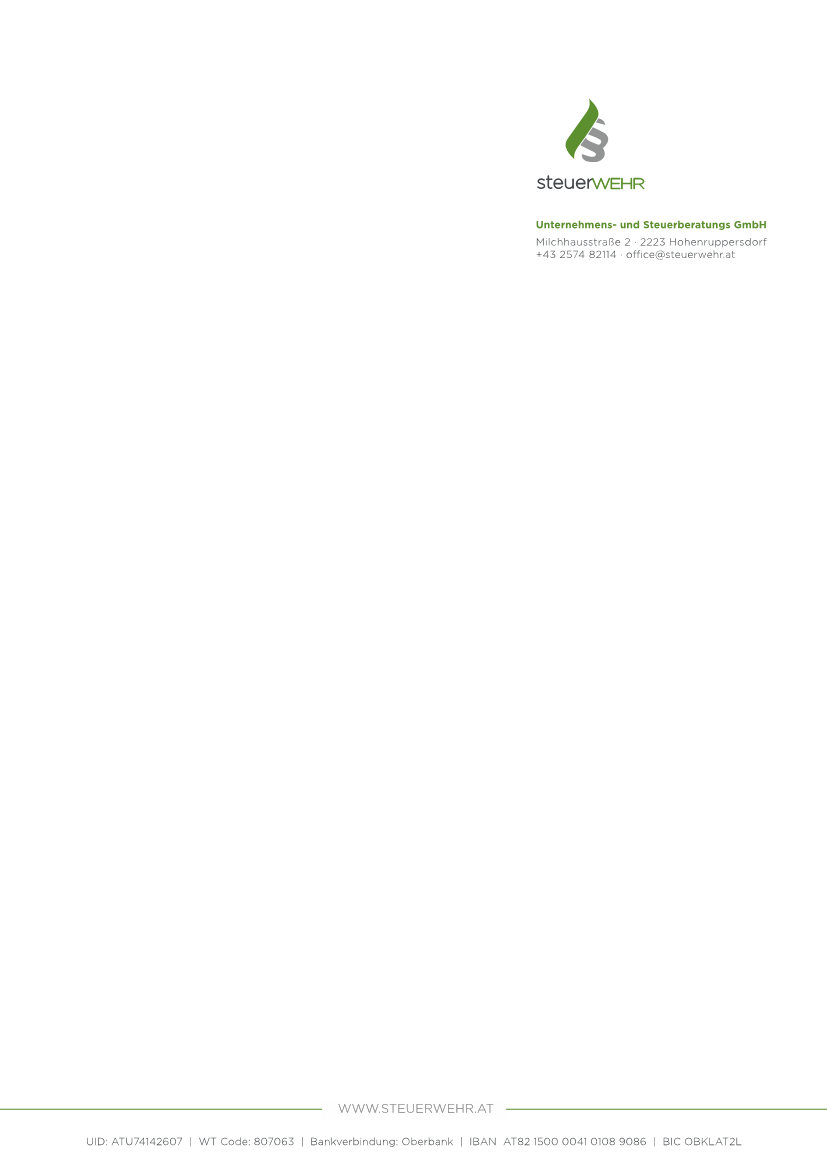 A n m e l d u n g	Datum: ….….....................Dienstgeber: …...............................................................................Nachname*: ...........................................  Vorname*: …...........................................  Titel: …........…........Geschlecht*:    weiblich    männlichPostadresse*: ….................................................................................................................................................E-Mail-Adresse: ….......................................................................................Kennwort elektronischer Lohnzettel: ….....................................................Staatsbürgerschaft*: ….....................................................Geburtsdatum*: ...........................  SV-Nummer*: …........................... (Kopie oder Scan E-Card)Bank: ….............................. IBAN: ….............................................................. BIC: …............................ (Kopie oder Scan Bankomatkarte)Eintrittsdatum*: …....................................... Behaltefrist*:   nein    ja bis: …............................Fallweise Beschäftigung:   nein      ja bis: …........................Alleinverdiener:   nein     ja    Anzahl Unterhaltsberechtigte Personen: ...…...... (Formular E30 + Familienbeihilfenbescheid beilegen)Pendlerpauschale:   nein      ja   (Ausdruck Pendlerrechner beilegen)Beruf*: …....................................................................   Kollektivvertrag: ….........................................Verwendungsgruppe: …...........................   Vordienstjahre: ….....................Wochenstunden*: …......................   Gehalt bzw. Lohn: €  …......................Überstundenpauschale: …..........................................Prämien-/Bonusvereinbarung: …......................................................................................................Pfändungen:      nein      ja  (Exekutionsbewilligung beilegen)…........................................................................................................................................................................   Ausstellung Dienstzettel / Dienstvertrag
* Pflichtfelder